أ.د/ سعد حسين القحطانيالمحاضرات النظرية – الإشراف - الساعات المكتبية   للفصل الدراسي الأول 1445هـ 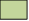 4-53-42-31-211-1210-119-108-9الأيام700 حين700 حين700 حين700 حين600 حين600 حينالأحد600 حين 600 حين 598 حين598 حينالإثنين700 حين700 حين700 حين700 حينالثلاثاء700700مجلس قسممجلس قسمالأربعاء342حين342حين342حين700 حين700 حينالخميس